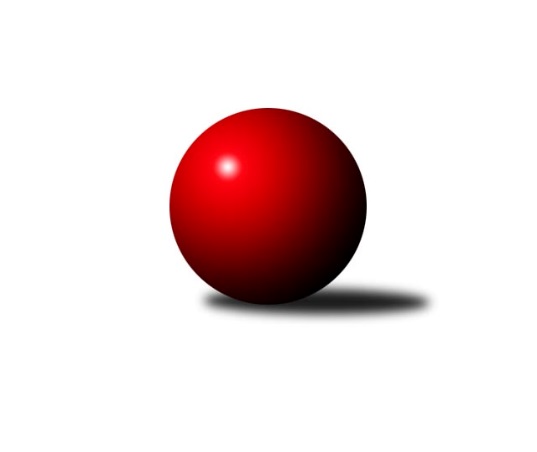 Č.4Ročník 2016/2017	10.5.2024 3.KLM A 2016/2017Statistika 4. kolaTabulka družstev:		družstvo	záp	výh	rem	proh	skore	sety	průměr	body	plné	dorážka	chyby	1.	TJ Lokomotiva České Budějovice	4	4	0	0	26.0 : 6.0 	(62.5 : 33.5)	3152	8	2133	1019	30.5	2.	Vltavan Loučovice	4	4	0	0	26.0 : 6.0 	(61.0 : 35.0)	3171	8	2165	1006	32	3.	TJ Slavoj Plzeň	4	3	0	1	22.0 : 10.0 	(50.0 : 46.0)	3160	6	2120	1040	31	4.	CB Dobřany B	4	3	0	1	20.0 : 12.0 	(54.0 : 42.0)	3174	6	2181	993	38	5.	TJ Elektrárny Kadaň	4	3	0	1	19.0 : 13.0 	(52.5 : 43.5)	3173	6	2140	1033	31.3	6.	TJ Sokol Benešov	4	2	0	2	18.0 : 14.0 	(54.0 : 42.0)	3144	4	2109	1035	28.3	7.	TJ Blatná	4	1	2	1	15.0 : 17.0 	(49.0 : 47.0)	3029	4	2068	961	37.5	8.	SK Škoda VS Plzeň	4	2	0	2	11.0 : 21.0 	(37.0 : 59.0)	3131	4	2121	1010	36	9.	Kuželky Aš	4	0	1	3	12.0 : 20.0 	(43.0 : 53.0)	3282	1	2199	1084	36.3	10.	TJ VTŽ Chomutov	4	0	1	3	10.0 : 22.0 	(40.5 : 55.5)	3110	1	2108	1002	35.5	11.	TJ Kovohutě Příbram	4	0	0	4	7.0 : 25.0 	(40.5 : 55.5)	3202	0	2185	1018	24	12.	KK Karlovy Vary	4	0	0	4	6.0 : 26.0 	(32.0 : 64.0)	2945	0	2045	900	47Tabulka doma:		družstvo	záp	výh	rem	proh	skore	sety	průměr	body	maximum	minimum	1.	Vltavan Loučovice	3	3	0	0	20.0 : 4.0 	(46.0 : 26.0)	3141	6	3160	3108	2.	TJ Lokomotiva České Budějovice	2	2	0	0	14.0 : 2.0 	(33.0 : 15.0)	3135	4	3148	3122	3.	CB Dobřany B	2	2	0	0	11.0 : 5.0 	(26.5 : 21.5)	3419	4	3454	3383	4.	TJ Blatná	2	1	1	0	10.0 : 6.0 	(27.5 : 20.5)	3071	3	3084	3058	5.	TJ Elektrárny Kadaň	1	1	0	0	6.0 : 2.0 	(13.0 : 11.0)	3222	2	3222	3222	6.	TJ Sokol Benešov	2	1	0	1	10.0 : 6.0 	(29.0 : 19.0)	3293	2	3317	3268	7.	TJ Slavoj Plzeň	2	1	0	1	9.0 : 7.0 	(22.0 : 26.0)	3259	2	3342	3175	8.	SK Škoda VS Plzeň	2	1	0	1	6.0 : 10.0 	(20.5 : 27.5)	3192	2	3261	3123	9.	Kuželky Aš	3	0	1	2	9.0 : 15.0 	(31.5 : 40.5)	3150	1	3218	3113	10.	TJ VTŽ Chomutov	1	0	0	1	2.0 : 6.0 	(8.5 : 15.5)	2957	0	2957	2957	11.	KK Karlovy Vary	2	0	0	2	3.0 : 13.0 	(18.5 : 29.5)	2918	0	2964	2872	12.	TJ Kovohutě Příbram	2	0	0	2	3.0 : 13.0 	(18.0 : 30.0)	3055	0	3074	3036Tabulka venku:		družstvo	záp	výh	rem	proh	skore	sety	průměr	body	maximum	minimum	1.	TJ Slavoj Plzeň	2	2	0	0	13.0 : 3.0 	(28.0 : 20.0)	3111	4	3176	3046	2.	TJ Lokomotiva České Budějovice	2	2	0	0	12.0 : 4.0 	(29.5 : 18.5)	3160	4	3177	3143	3.	TJ Elektrárny Kadaň	3	2	0	1	13.0 : 11.0 	(39.5 : 32.5)	3156	4	3255	3058	4.	Vltavan Loučovice	1	1	0	0	6.0 : 2.0 	(15.0 : 9.0)	3200	2	3200	3200	5.	CB Dobřany B	2	1	0	1	9.0 : 7.0 	(27.5 : 20.5)	3051	2	3057	3045	6.	TJ Sokol Benešov	2	1	0	1	8.0 : 8.0 	(25.0 : 23.0)	3070	2	3097	3043	7.	SK Škoda VS Plzeň	2	1	0	1	5.0 : 11.0 	(16.5 : 31.5)	3101	2	3270	2932	8.	TJ Blatná	2	0	1	1	5.0 : 11.0 	(21.5 : 26.5)	3009	1	3072	2945	9.	TJ VTŽ Chomutov	3	0	1	2	8.0 : 16.0 	(32.0 : 40.0)	3161	1	3230	3065	10.	Kuželky Aš	1	0	0	1	3.0 : 5.0 	(11.5 : 12.5)	3415	0	3415	3415	11.	TJ Kovohutě Příbram	2	0	0	2	4.0 : 12.0 	(22.5 : 25.5)	3276	0	3276	3275	12.	KK Karlovy Vary	2	0	0	2	3.0 : 13.0 	(13.5 : 34.5)	2958	0	2986	2930Tabulka podzimní části:		družstvo	záp	výh	rem	proh	skore	sety	průměr	body	doma	venku	1.	TJ Lokomotiva České Budějovice	4	4	0	0	26.0 : 6.0 	(62.5 : 33.5)	3152	8 	2 	0 	0 	2 	0 	0	2.	Vltavan Loučovice	4	4	0	0	26.0 : 6.0 	(61.0 : 35.0)	3171	8 	3 	0 	0 	1 	0 	0	3.	TJ Slavoj Plzeň	4	3	0	1	22.0 : 10.0 	(50.0 : 46.0)	3160	6 	1 	0 	1 	2 	0 	0	4.	CB Dobřany B	4	3	0	1	20.0 : 12.0 	(54.0 : 42.0)	3174	6 	2 	0 	0 	1 	0 	1	5.	TJ Elektrárny Kadaň	4	3	0	1	19.0 : 13.0 	(52.5 : 43.5)	3173	6 	1 	0 	0 	2 	0 	1	6.	TJ Sokol Benešov	4	2	0	2	18.0 : 14.0 	(54.0 : 42.0)	3144	4 	1 	0 	1 	1 	0 	1	7.	TJ Blatná	4	1	2	1	15.0 : 17.0 	(49.0 : 47.0)	3029	4 	1 	1 	0 	0 	1 	1	8.	SK Škoda VS Plzeň	4	2	0	2	11.0 : 21.0 	(37.0 : 59.0)	3131	4 	1 	0 	1 	1 	0 	1	9.	Kuželky Aš	4	0	1	3	12.0 : 20.0 	(43.0 : 53.0)	3282	1 	0 	1 	2 	0 	0 	1	10.	TJ VTŽ Chomutov	4	0	1	3	10.0 : 22.0 	(40.5 : 55.5)	3110	1 	0 	0 	1 	0 	1 	2	11.	TJ Kovohutě Příbram	4	0	0	4	7.0 : 25.0 	(40.5 : 55.5)	3202	0 	0 	0 	2 	0 	0 	2	12.	KK Karlovy Vary	4	0	0	4	6.0 : 26.0 	(32.0 : 64.0)	2945	0 	0 	0 	2 	0 	0 	2Tabulka jarní části:		družstvo	záp	výh	rem	proh	skore	sety	průměr	body	doma	venku	1.	TJ Elektrárny Kadaň	0	0	0	0	0.0 : 0.0 	(0.0 : 0.0)	0	0 	0 	0 	0 	0 	0 	0 	2.	TJ Blatná	0	0	0	0	0.0 : 0.0 	(0.0 : 0.0)	0	0 	0 	0 	0 	0 	0 	0 	3.	TJ Sokol Benešov	0	0	0	0	0.0 : 0.0 	(0.0 : 0.0)	0	0 	0 	0 	0 	0 	0 	0 	4.	CB Dobřany B	0	0	0	0	0.0 : 0.0 	(0.0 : 0.0)	0	0 	0 	0 	0 	0 	0 	0 	5.	KK Karlovy Vary	0	0	0	0	0.0 : 0.0 	(0.0 : 0.0)	0	0 	0 	0 	0 	0 	0 	0 	6.	TJ Kovohutě Příbram	0	0	0	0	0.0 : 0.0 	(0.0 : 0.0)	0	0 	0 	0 	0 	0 	0 	0 	7.	Kuželky Aš	0	0	0	0	0.0 : 0.0 	(0.0 : 0.0)	0	0 	0 	0 	0 	0 	0 	0 	8.	Vltavan Loučovice	0	0	0	0	0.0 : 0.0 	(0.0 : 0.0)	0	0 	0 	0 	0 	0 	0 	0 	9.	TJ Slavoj Plzeň	0	0	0	0	0.0 : 0.0 	(0.0 : 0.0)	0	0 	0 	0 	0 	0 	0 	0 	10.	SK Škoda VS Plzeň	0	0	0	0	0.0 : 0.0 	(0.0 : 0.0)	0	0 	0 	0 	0 	0 	0 	0 	11.	TJ VTŽ Chomutov	0	0	0	0	0.0 : 0.0 	(0.0 : 0.0)	0	0 	0 	0 	0 	0 	0 	0 	12.	TJ Lokomotiva České Budějovice	0	0	0	0	0.0 : 0.0 	(0.0 : 0.0)	0	0 	0 	0 	0 	0 	0 	0 Zisk bodů pro družstvo:		jméno hráče	družstvo	body	zápasy	v %	dílčí body	sety	v %	1.	Zdeněk Kamiš 	TJ Lokomotiva České Budějovice  	4	/	4	(100%)	13.5	/	16	(84%)	2.	Pavel Černý 	TJ Lokomotiva České Budějovice  	4	/	4	(100%)	13	/	16	(81%)	3.	Miroslav Pešadík 	Vltavan Loučovice 	4	/	4	(100%)	12	/	16	(75%)	4.	Tomáš Viczmandi 	Kuželky Aš 	4	/	4	(100%)	11	/	16	(69%)	5.	Josef Hořejší 	TJ Slavoj Plzeň 	4	/	4	(100%)	11	/	16	(69%)	6.	Karel Valeš 	TJ VTŽ Chomutov 	4	/	4	(100%)	11	/	16	(69%)	7.	Josef Kreutzer 	TJ Slavoj Plzeň 	4	/	4	(100%)	10	/	16	(63%)	8.	Josef Gondek 	Vltavan Loučovice 	4	/	4	(100%)	10	/	16	(63%)	9.	Vladimír Matějka 	TJ Sokol Benešov  	3	/	3	(100%)	10	/	12	(83%)	10.	Josef ml. Fišer ml.	CB Dobřany B 	3	/	3	(100%)	9.5	/	12	(79%)	11.	Tomáš Čožík 	TJ Sokol Benešov  	3	/	3	(100%)	8.5	/	12	(71%)	12.	Jaroslav Roj 	TJ Kovohutě Příbram  	3	/	4	(75%)	13	/	16	(81%)	13.	Vladimír Šána 	TJ Elektrárny Kadaň 	3	/	4	(75%)	11.5	/	16	(72%)	14.	Libor Dušek 	Vltavan Loučovice 	3	/	4	(75%)	11.5	/	16	(72%)	15.	Tomáš Reban 	TJ Lokomotiva České Budějovice  	3	/	4	(75%)	11	/	16	(69%)	16.	Jan Hák 	TJ Elektrárny Kadaň 	3	/	4	(75%)	11	/	16	(69%)	17.	Martin Provazník 	CB Dobřany B 	3	/	4	(75%)	10.5	/	16	(66%)	18.	Martin Voltr 	TJ Lokomotiva České Budějovice  	3	/	4	(75%)	10	/	16	(63%)	19.	Václav Hranáč 	TJ Slavoj Plzeň 	3	/	4	(75%)	9.5	/	16	(59%)	20.	Michal Šneberger 	CB Dobřany B 	3	/	4	(75%)	9.5	/	16	(59%)	21.	Ivan Januš 	TJ Sokol Benešov  	3	/	4	(75%)	9.5	/	16	(59%)	22.	Jan Smolena 	Vltavan Loučovice 	3	/	4	(75%)	9.5	/	16	(59%)	23.	Dan Lexa 	TJ Blatná 	3	/	4	(75%)	8.5	/	16	(53%)	24.	Jiří Vokurka 	TJ Blatná 	3	/	4	(75%)	8	/	16	(50%)	25.	Petr Červ 	TJ Sokol Benešov  	2	/	2	(100%)	6	/	8	(75%)	26.	Stanislav Kníže 	TJ Blatná 	2	/	2	(100%)	5	/	8	(63%)	27.	Tomáš Svoboda 	TJ Sokol Benešov  	2	/	3	(67%)	8.5	/	12	(71%)	28.	Robert Weis 	Vltavan Loučovice 	2	/	3	(67%)	8.5	/	12	(71%)	29.	Ota Maršát st.	Kuželky Aš 	2	/	3	(67%)	7	/	12	(58%)	30.	Daniel Lukáš 	TJ Elektrárny Kadaň 	2	/	3	(67%)	6	/	12	(50%)	31.	Radek Šlouf 	Vltavan Loučovice 	2	/	3	(67%)	5.5	/	12	(46%)	32.	Jiří Vaňata 	TJ Blatná 	2	/	4	(50%)	10	/	16	(63%)	33.	Evžen Cígl 	TJ Blatná 	2	/	4	(50%)	9.5	/	16	(59%)	34.	David Hošek 	TJ Kovohutě Příbram  	2	/	4	(50%)	9.5	/	16	(59%)	35.	Jiří Reban 	TJ Lokomotiva České Budějovice  	2	/	4	(50%)	9	/	16	(56%)	36.	Jiří Opatrný 	TJ Slavoj Plzeň 	2	/	4	(50%)	8.5	/	16	(53%)	37.	Milan Vrabec 	SK Škoda VS Plzeň  	2	/	4	(50%)	8.5	/	16	(53%)	38.	Marcel Lukáš 	TJ Elektrárny Kadaň 	2	/	4	(50%)	8	/	16	(50%)	39.	Jan Koubský 	CB Dobřany B 	2	/	4	(50%)	8	/	16	(50%)	40.	Martin Hurta 	Kuželky Aš 	2	/	4	(50%)	7	/	16	(44%)	41.	Jaroslav Lefner 	TJ Elektrárny Kadaň 	2	/	4	(50%)	7	/	16	(44%)	42.	Petr Čolák 	KK Karlovy Vary 	2	/	4	(50%)	7	/	16	(44%)	43.	Petr Harmáček 	TJ Slavoj Plzeň 	2	/	4	(50%)	6	/	16	(38%)	44.	Jan Sýkora 	TJ Lokomotiva České Budějovice  	2	/	4	(50%)	6	/	16	(38%)	45.	Radek Kneř 	CB Dobřany B 	1	/	1	(100%)	3	/	4	(75%)	46.	Ondřej Musil 	CB Dobřany B 	1	/	1	(100%)	2	/	4	(50%)	47.	Miroslav Šostý 	TJ Sokol Benešov  	1	/	2	(50%)	4.5	/	8	(56%)	48.	Milan Bek 	CB Dobřany B 	1	/	2	(50%)	4	/	8	(50%)	49.	Martin Vít 	SK Škoda VS Plzeň  	1	/	2	(50%)	3	/	8	(38%)	50.	Martin Trakal 	KK Karlovy Vary 	1	/	2	(50%)	3	/	8	(38%)	51.	Milan Vicher 	SK Škoda VS Plzeň  	1	/	2	(50%)	3	/	8	(38%)	52.	Michal Hrdina 	TJ Elektrárny Kadaň 	1	/	3	(33%)	6	/	12	(50%)	53.	Luboš Řezáč 	TJ Kovohutě Příbram  	1	/	3	(33%)	6	/	12	(50%)	54.	Petr Svoboda 	SK Škoda VS Plzeň  	1	/	3	(33%)	5.5	/	12	(46%)	55.	Vít Kobliha 	TJ Blatná 	1	/	3	(33%)	5	/	12	(42%)	56.	Václav Pilař 	Kuželky Aš 	1	/	3	(33%)	5	/	12	(42%)	57.	Jaroslav Solín 	Kuželky Aš 	1	/	3	(33%)	5	/	12	(42%)	58.	Jakub Harmáček 	TJ Slavoj Plzeň 	1	/	3	(33%)	4	/	12	(33%)	59.	Stanislav ml. Šmíd ml.	TJ VTŽ Chomutov 	1	/	4	(25%)	9.5	/	16	(59%)	60.	Lubomír Martinek 	KK Karlovy Vary 	1	/	4	(25%)	8	/	16	(50%)	61.	Milan Findejs 	SK Škoda VS Plzeň  	1	/	4	(25%)	7	/	16	(44%)	62.	Stanislav Rada 	TJ VTŽ Chomutov 	1	/	4	(25%)	7	/	16	(44%)	63.	Pavel Boháč 	KK Karlovy Vary 	1	/	4	(25%)	5.5	/	16	(34%)	64.	Oldřich Hendl  	TJ Kovohutě Příbram  	1	/	4	(25%)	5.5	/	16	(34%)	65.	Zbyněk Vytiska 	TJ VTŽ Chomutov 	1	/	4	(25%)	5	/	16	(31%)	66.	Josef Ženíšek 	KK Karlovy Vary 	1	/	4	(25%)	4.5	/	16	(28%)	67.	Ondřej Šmíd 	TJ VTŽ Chomutov 	1	/	4	(25%)	4.5	/	16	(28%)	68.	Vítězslav Vodehnal 	KK Karlovy Vary 	0	/	1	(0%)	2	/	4	(50%)	69.	Martin Jirkal 	Vltavan Loučovice 	0	/	1	(0%)	2	/	4	(50%)	70.	Jan Ambra 	TJ Elektrárny Kadaň 	0	/	1	(0%)	2	/	4	(50%)	71.	Ladislav Filek 	SK Škoda VS Plzeň  	0	/	1	(0%)	1	/	4	(25%)	72.	Dominik Novotný 	CB Dobřany B 	0	/	1	(0%)	1	/	4	(25%)	73.	Michal Müller 	TJ Slavoj Plzeň 	0	/	1	(0%)	1	/	4	(25%)	74.	Karel Sviták 	CB Dobřany B 	0	/	1	(0%)	1	/	4	(25%)	75.	Filip Prokeš 	TJ VTŽ Chomutov 	0	/	1	(0%)	0	/	4	(0%)	76.	Zdeněk Lukáš 	TJ Kovohutě Příbram  	0	/	1	(0%)	0	/	4	(0%)	77.	Jan Kobliha 	TJ Blatná 	0	/	2	(0%)	3	/	8	(38%)	78.	Václav Šefl 	TJ Kovohutě Příbram  	0	/	2	(0%)	3	/	8	(38%)	79.	Václav Mašek 	Kuželky Aš 	0	/	2	(0%)	2	/	8	(25%)	80.	Josef Hůda 	TJ Kovohutě Příbram  	0	/	2	(0%)	1	/	8	(13%)	81.	Jaroslav Tejml 	KK Karlovy Vary 	0	/	2	(0%)	1	/	8	(13%)	82.	Dušan Dvořák 	TJ Sokol Benešov  	0	/	2	(0%)	0	/	8	(0%)	83.	Josef st. Fišer 	CB Dobřany B 	0	/	3	(0%)	5.5	/	12	(46%)	84.	Lukáš Kočí 	TJ Sokol Benešov  	0	/	3	(0%)	4	/	12	(33%)	85.	Robert st. Suchomel st.	TJ VTŽ Chomutov 	0	/	3	(0%)	3.5	/	12	(29%)	86.	Petr Sachunský 	SK Škoda VS Plzeň  	0	/	3	(0%)	3	/	12	(25%)	87.	Libor Kupka 	KK Karlovy Vary 	0	/	3	(0%)	1	/	12	(8%)	88.	Jaroslav Bulant 	Kuželky Aš 	0	/	4	(0%)	5.5	/	16	(34%)	89.	Lukáš Jaroš 	SK Škoda VS Plzeň  	0	/	4	(0%)	4	/	16	(25%)	90.	Tomáš Číž 	TJ Kovohutě Příbram  	0	/	4	(0%)	2.5	/	16	(16%)Průměry na kuželnách:		kuželna	průměr	plné	dorážka	chyby	výkon na hráče	1.	CB Dobřany, 1-4	3381	2278	1103	34.0	(563.6)	2.	TJ Slavoj Plzeň, 1-4	3262	2210	1051	28.3	(543.7)	3.	Benešov, 1-4	3260	2181	1079	27.8	(543.5)	4.	SK Škoda VS Plzeň, 1-4	3197	2157	1040	35.8	(532.9)	5.	Podbořany, 1-4	3159	2142	1017	28.0	(526.6)	6.	Kuželky Aš, 1-4	3144	2145	998	34.8	(524.0)	7.	TJ Fezko Strakonice, 1-4	3082	2074	1008	28.0	(513.8)	8.	TJ Blatná, 1-4	3066	2085	981	30.8	(511.0)	9.	Český Krumlov, 1-4	3057	2089	968	41.2	(509.6)	10.	TJ VTŽ Chomutov, 1-2	3056	2061	994	38.5	(509.3)	11.	TJ Lokomotiva České Budějovice, 1-4	3047	2078	968	35.0	(507.8)	12.	Karlovy Vary, 1-4	2984	2057	927	40.5	(497.5)Nejlepší výkony na kuželnách:CB Dobřany, 1-4CB Dobřany B	3454	3. kolo	Michal Šneberger 	CB Dobřany B	621	3. koloKuželky Aš	3415	3. kolo	Martin Provazník 	CB Dobřany B	595	3. koloCB Dobřany B	3383	1. kolo	Radek Kneř 	CB Dobřany B	593	1. koloTJ Kovohutě Příbram 	3275	1. kolo	Tomáš Viczmandi 	Kuželky Aš	590	3. kolo		. kolo	Josef st. Fišer 	CB Dobřany B	589	3. kolo		. kolo	Ota Maršát st.	Kuželky Aš	576	3. kolo		. kolo	Luboš Řezáč 	TJ Kovohutě Příbram 	574	1. kolo		. kolo	Martin Hurta 	Kuželky Aš	574	3. kolo		. kolo	Jaroslav Solín 	Kuželky Aš	574	3. kolo		. kolo	David Hošek 	TJ Kovohutě Příbram 	571	1. koloTJ Slavoj Plzeň, 1-4TJ Slavoj Plzeň	3342	3. kolo	Jiří Opatrný 	TJ Slavoj Plzeň	604	3. koloTJ Kovohutě Příbram 	3276	3. kolo	Jaroslav Lefner 	TJ Elektrárny Kadaň	597	1. koloTJ Elektrárny Kadaň	3255	1. kolo	Jaroslav Roj 	TJ Kovohutě Příbram 	595	3. koloTJ Slavoj Plzeň	3175	1. kolo	David Hošek 	TJ Kovohutě Příbram 	581	3. kolo		. kolo	Daniel Lukáš 	TJ Elektrárny Kadaň	573	1. kolo		. kolo	Jan Hák 	TJ Elektrárny Kadaň	566	1. kolo		. kolo	Josef Hořejší 	TJ Slavoj Plzeň	565	3. kolo		. kolo	Josef Kreutzer 	TJ Slavoj Plzeň	563	3. kolo		. kolo	Oldřich Hendl  	TJ Kovohutě Příbram 	555	3. kolo		. kolo	Jakub Harmáček 	TJ Slavoj Plzeň	544	3. koloBenešov, 1-4TJ Sokol Benešov 	3317	1. kolo	Tomáš Čožík 	TJ Sokol Benešov 	599	3. koloSK Škoda VS Plzeň 	3270	3. kolo	Vladimír Matějka 	TJ Sokol Benešov 	574	1. koloTJ Sokol Benešov 	3268	3. kolo	Vladimír Matějka 	TJ Sokol Benešov 	572	3. koloTJ VTŽ Chomutov	3188	1. kolo	Karel Valeš 	TJ VTŽ Chomutov	570	1. kolo		. kolo	Stanislav ml. Šmíd ml.	TJ VTŽ Chomutov	569	1. kolo		. kolo	Petr Červ 	TJ Sokol Benešov 	568	3. kolo		. kolo	Petr Červ 	TJ Sokol Benešov 	567	1. kolo		. kolo	Milan Findejs 	SK Škoda VS Plzeň 	564	3. kolo		. kolo	Milan Vrabec 	SK Škoda VS Plzeň 	555	3. kolo		. kolo	Milan Vicher 	SK Škoda VS Plzeň 	554	3. koloSK Škoda VS Plzeň, 1-4SK Škoda VS Plzeň 	3261	4. kolo	Milan Vicher 	SK Škoda VS Plzeň 	591	4. koloTJ VTŽ Chomutov	3230	4. kolo	Karel Valeš 	TJ VTŽ Chomutov	583	4. koloTJ Slavoj Plzeň	3176	2. kolo	Stanislav ml. Šmíd ml.	TJ VTŽ Chomutov	581	4. koloSK Škoda VS Plzeň 	3123	2. kolo	Martin Vít 	SK Škoda VS Plzeň 	561	4. kolo		. kolo	Josef Kreutzer 	TJ Slavoj Plzeň	559	2. kolo		. kolo	Petr Svoboda 	SK Škoda VS Plzeň 	556	4. kolo		. kolo	Milan Findejs 	SK Škoda VS Plzeň 	555	2. kolo		. kolo	Josef Hořejší 	TJ Slavoj Plzeň	546	2. kolo		. kolo	Petr Harmáček 	TJ Slavoj Plzeň	544	2. kolo		. kolo	Martin Vít 	SK Škoda VS Plzeň 	535	2. koloPodbořany, 1-4TJ Elektrárny Kadaň	3222	2. kolo	Vladimír Šána 	TJ Elektrárny Kadaň	601	2. koloTJ Sokol Benešov 	3097	2. kolo	Ivan Januš 	TJ Sokol Benešov 	557	2. kolo		. kolo	Tomáš Čožík 	TJ Sokol Benešov 	540	2. kolo		. kolo	Michal Hrdina 	TJ Elektrárny Kadaň	532	2. kolo		. kolo	Jaroslav Lefner 	TJ Elektrárny Kadaň	529	2. kolo		. kolo	Jan Hák 	TJ Elektrárny Kadaň	523	2. kolo		. kolo	Marcel Lukáš 	TJ Elektrárny Kadaň	523	2. kolo		. kolo	Daniel Lukáš 	TJ Elektrárny Kadaň	514	2. kolo		. kolo	Tomáš Svoboda 	TJ Sokol Benešov 	510	2. kolo		. kolo	Dušan Dvořák 	TJ Sokol Benešov 	506	2. koloKuželky Aš, 1-4Kuželky Aš	3218	1. kolo	Tomáš Viczmandi 	Kuželky Aš	588	1. koloVltavan Loučovice	3200	2. kolo	Josef Gondek 	Vltavan Loučovice	568	2. koloTJ Lokomotiva České Budějovice 	3143	4. kolo	Tomáš Viczmandi 	Kuželky Aš	566	4. koloKuželky Aš	3118	4. kolo	Jiří Vokurka 	TJ Blatná	555	1. koloKuželky Aš	3113	2. kolo	Jan Smolena 	Vltavan Loučovice	553	2. koloTJ Blatná	3072	1. kolo	Václav Pilař 	Kuželky Aš	552	1. kolo		. kolo	Evžen Cígl 	TJ Blatná	551	1. kolo		. kolo	Martin Hurta 	Kuželky Aš	542	1. kolo		. kolo	Martin Hurta 	Kuželky Aš	541	2. kolo		. kolo	Tomáš Viczmandi 	Kuželky Aš	538	2. koloTJ Fezko Strakonice, 1-4TJ Lokomotiva České Budějovice 	3177	2. kolo	Jaroslav Roj 	TJ Kovohutě Příbram 	559	2. koloTJ Kovohutě Příbram 	3074	2. kolo	Zdeněk Kamiš 	TJ Lokomotiva České Budějovice 	552	2. koloTJ Sokol Benešov 	3043	4. kolo	Tomáš Reban 	TJ Lokomotiva České Budějovice 	551	2. koloTJ Kovohutě Příbram 	3036	4. kolo	Vladimír Matějka 	TJ Sokol Benešov 	540	4. kolo		. kolo	Pavel Černý 	TJ Lokomotiva České Budějovice 	538	2. kolo		. kolo	Martin Voltr 	TJ Lokomotiva České Budějovice 	527	2. kolo		. kolo	Oldřich Hendl  	TJ Kovohutě Příbram 	523	4. kolo		. kolo	David Hošek 	TJ Kovohutě Příbram 	522	4. kolo		. kolo	Ivan Januš 	TJ Sokol Benešov 	520	4. kolo		. kolo	Jaroslav Roj 	TJ Kovohutě Příbram 	520	4. koloTJ Blatná, 1-4TJ Blatná	3084	4. kolo	Evžen Cígl 	TJ Blatná	551	4. koloTJ VTŽ Chomutov	3065	2. kolo	Vladimír Šána 	TJ Elektrárny Kadaň	550	4. koloTJ Elektrárny Kadaň	3058	4. kolo	Jiří Vaňata 	TJ Blatná	549	4. koloTJ Blatná	3058	2. kolo	Jan Hák 	TJ Elektrárny Kadaň	538	4. kolo		. kolo	Jiří Vokurka 	TJ Blatná	537	2. kolo		. kolo	Karel Valeš 	TJ VTŽ Chomutov	531	2. kolo		. kolo	Stanislav Rada 	TJ VTŽ Chomutov	527	2. kolo		. kolo	Jiří Vaňata 	TJ Blatná	526	2. kolo		. kolo	Jiří Vokurka 	TJ Blatná	526	4. kolo		. kolo	Robert st. Suchomel st.	TJ VTŽ Chomutov	518	2. koloČeský Krumlov, 1-4Vltavan Loučovice	3160	1. kolo	Josef ml. Fišer ml.	CB Dobřany B	559	4. koloVltavan Loučovice	3156	4. kolo	Miroslav Pešadík 	Vltavan Loučovice	548	1. koloVltavan Loučovice	3108	3. kolo	Libor Dušek 	Vltavan Loučovice	546	3. koloCB Dobřany B	3045	4. kolo	Miroslav Pešadík 	Vltavan Loučovice	543	3. koloTJ Blatná	2945	3. kolo	Radek Šlouf 	Vltavan Loučovice	543	1. koloKK Karlovy Vary	2930	1. kolo	Libor Dušek 	Vltavan Loučovice	542	1. kolo		. kolo	Jan Smolena 	Vltavan Loučovice	536	4. kolo		. kolo	Josef Gondek 	Vltavan Loučovice	536	4. kolo		. kolo	Josef Gondek 	Vltavan Loučovice	535	3. kolo		. kolo	Josef Gondek 	Vltavan Loučovice	535	1. koloTJ VTŽ Chomutov, 1-2TJ Elektrárny Kadaň	3155	3. kolo	Michal Hrdina 	TJ Elektrárny Kadaň	562	3. koloTJ VTŽ Chomutov	2957	3. kolo	Marcel Lukáš 	TJ Elektrárny Kadaň	546	3. kolo		. kolo	Vladimír Šána 	TJ Elektrárny Kadaň	537	3. kolo		. kolo	Ondřej Šmíd 	TJ VTŽ Chomutov	535	3. kolo		. kolo	Jaroslav Lefner 	TJ Elektrárny Kadaň	531	3. kolo		. kolo	Daniel Lukáš 	TJ Elektrárny Kadaň	518	3. kolo		. kolo	Stanislav ml. Šmíd ml.	TJ VTŽ Chomutov	498	3. kolo		. kolo	Karel Valeš 	TJ VTŽ Chomutov	492	3. kolo		. kolo	Filip Prokeš 	TJ VTŽ Chomutov	484	3. kolo		. kolo	Stanislav Rada 	TJ VTŽ Chomutov	478	3. koloTJ Lokomotiva České Budějovice, 1-4TJ Lokomotiva České Budějovice 	3148	3. kolo	Pavel Černý 	TJ Lokomotiva České Budějovice 	560	3. koloTJ Lokomotiva České Budějovice 	3122	1. kolo	Zdeněk Kamiš 	TJ Lokomotiva České Budějovice 	545	1. koloKK Karlovy Vary	2986	3. kolo	Martin Voltr 	TJ Lokomotiva České Budějovice 	539	3. koloSK Škoda VS Plzeň 	2932	1. kolo	Josef Ženíšek 	KK Karlovy Vary	536	3. kolo		. kolo	Tomáš Reban 	TJ Lokomotiva České Budějovice 	533	1. kolo		. kolo	Tomáš Reban 	TJ Lokomotiva České Budějovice 	529	3. kolo		. kolo	Jiří Reban 	TJ Lokomotiva České Budějovice 	523	3. kolo		. kolo	Pavel Černý 	TJ Lokomotiva České Budějovice 	521	1. kolo		. kolo	Jan Sýkora 	TJ Lokomotiva České Budějovice 	521	1. kolo		. kolo	Zdeněk Kamiš 	TJ Lokomotiva České Budějovice 	514	3. koloKarlovy Vary, 1-4CB Dobřany B	3057	2. kolo	Jan Koubský 	CB Dobřany B	553	2. koloTJ Slavoj Plzeň	3046	4. kolo	Josef Hořejší 	TJ Slavoj Plzeň	539	4. koloKK Karlovy Vary	2964	4. kolo	Pavel Boháč 	KK Karlovy Vary	529	4. koloKK Karlovy Vary	2872	2. kolo	Petr Harmáček 	TJ Slavoj Plzeň	524	4. kolo		. kolo	Martin Trakal 	KK Karlovy Vary	515	4. kolo		. kolo	Michal Šneberger 	CB Dobřany B	511	2. kolo		. kolo	Josef ml. Fišer ml.	CB Dobřany B	507	2. kolo		. kolo	Martin Provazník 	CB Dobřany B	506	2. kolo		. kolo	Petr Čolák 	KK Karlovy Vary	501	4. kolo		. kolo	Jiří Opatrný 	TJ Slavoj Plzeň	500	4. koloČetnost výsledků:	8.0 : 0.0	1x	7.0 : 1.0	3x	6.0 : 2.0	6x	5.0 : 3.0	2x	4.0 : 4.0	2x	3.0 : 5.0	3x	2.0 : 6.0	4x	1.0 : 7.0	3x